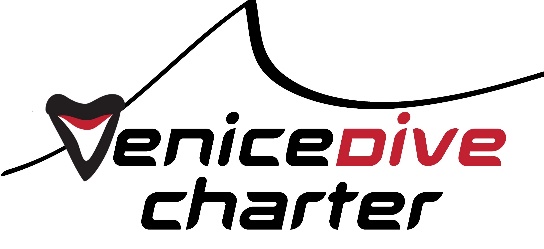 We are docked at Fisherman’s Wharf Marina of Venice, Slip #3.  Address is 509 North Tamiami Trail, Venice, FL  34285.  We are right next to Dockside Grill (Old Marker 4) under the Venice North Bridge.Boat starts loading at 7:00 am and departs the seawall promptly at 7:30 am.There is not a usable restroom on the boat, but there is one at the dock.All passengers on the boat need to have a completed waiver & divers must show proof of certification prior to boarding.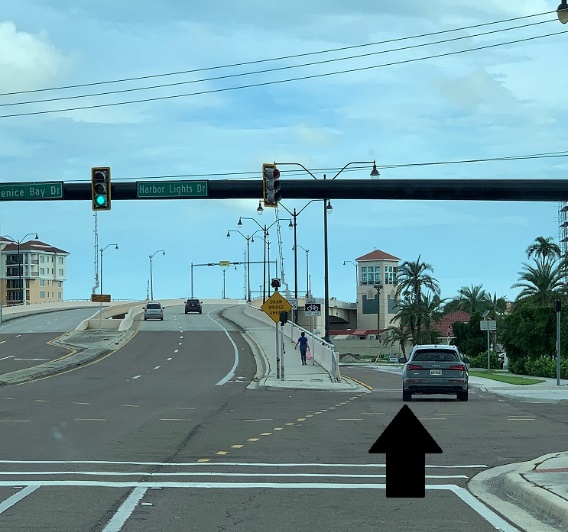 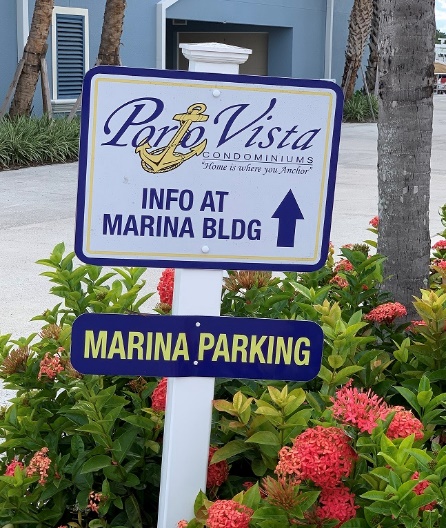 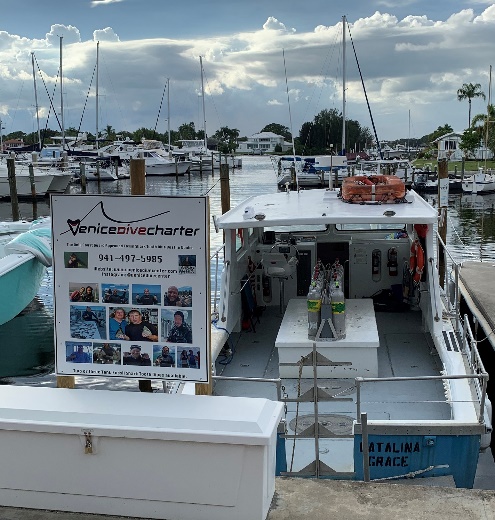 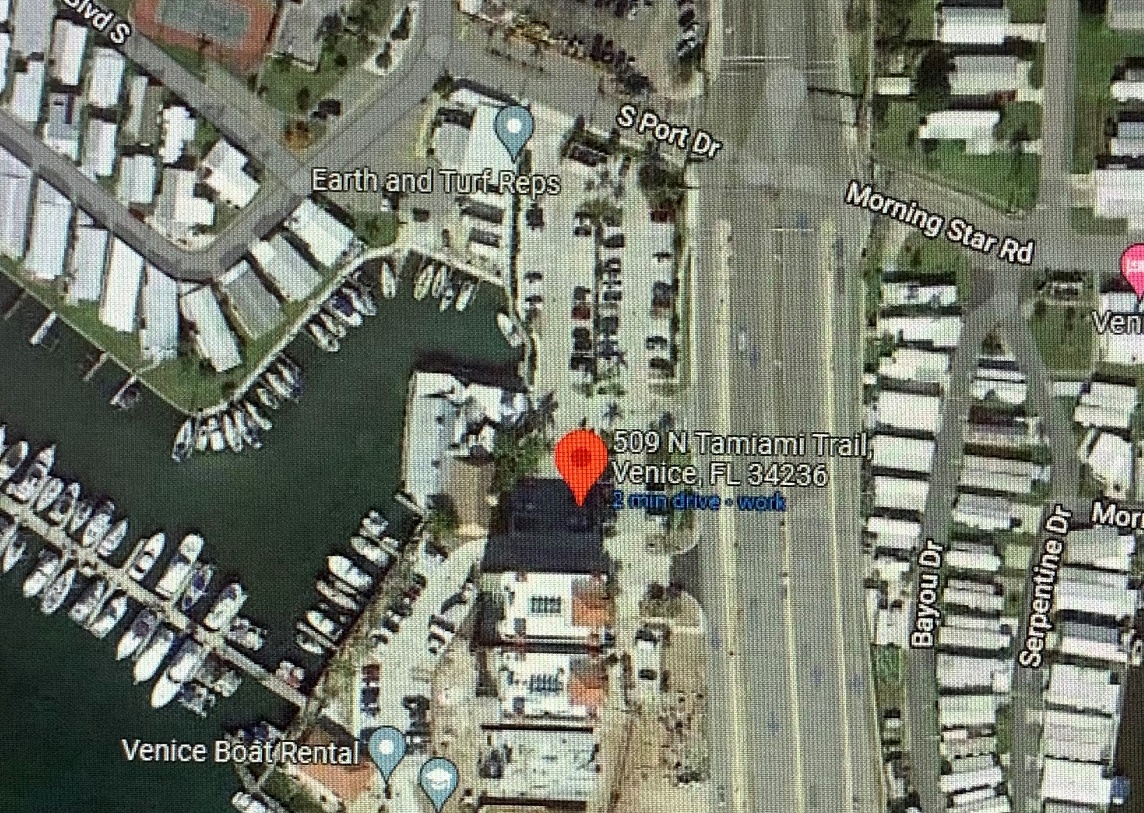 